BỘ GIÁO DỤC VÀ ĐÀO TẠOTRƯỜNG ĐẠI HỌC GIAO THÔNG VẬN TẢI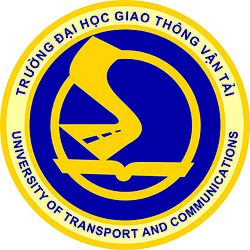 DỰ THẢOĐỀ CƯƠNG NGHIÊN CỨUTÊN ĐỀ TÀI: .....................	HỌ TÊN THÍ SINH: 	NGUYỄN VĂN A	NGÀNH ĐÀO TẠO:	
                       MÃ NGÀNH ĐÀO TẠO:	GIẢNG VIÊN HƯỚNG DẪN: HỌC HÀM. HỌC VỊ. HỌ TÊN		THỜI GIAN THỰC HIỆN: 	THÁNG/NĂM(Đảm bảo đủ các nội dung sau)Mục lụcBảng các ký hiệu viết tắt (nếu có)1.  Tổng quan tình hình nghiên cứu  Đánh giá tổng quan tình hình nghiên cứu trong và ngoài nước về lĩnh vực của đề tài/ hướng nghiên cứu.  2. Lý do chọn đề tài/hướng nghiên cứu3. Mục tiêu của đề tài/hướng nghiên cứu4. Nội dung và dự kiến kết quả nghiên cứu chính5. Kinh nghiệm, kiến thức, sự hiểu biết của người dự tuyển trong đề tài/hướng nghiên cứuTài liệu tham khảoGVHD ghi rõ họ tên và ký						Ứng viên ghi rõ họ tên và kýKẾ HOẠCH HỌC TẬP, NGHIÊN CỨU TOÀN KHÓACỦA NGHIÊN CỨU SINHTrường Đại học Giao thông vận tải:Họ và tên nghiên cứu sinh:
Tên đề tài:
Ngành đào tạo:
Mã ngành đào tạo:Lưu ý: Đối với nghiên cứu sinh chưa có bằng thạc sĩ và đã tốt nghiệp đại học hạng giỏi trở lên các ngành đủ điều điều kiện dự tuyển, thời gian đào tạo trình độ tiến sĩ là 4 năm và nghiên cứu sinh phải hoàn thành những học phần cốt lõi của chương trình đào tạo trình độ thạc sĩ thuộc ngành/chuyên ngành tương ứng, trừ các học phần ngoại ngữ và luận văn. Trong trường hợp cần thiết, nếu chương trình đào tạo trình độ đại học của nghiên cứu sinh còn thiếu những môn học có vai trò quan trọng cho việc đào tạo trình độ tiến sĩ, cán bộ hướng dẫn có thể yêu cầu nghiên cứu sinh học bổ sung một số học phần thuộc chương trình đào tạo trình độ đại học.                                  CỘNG HÒA XÃ HỘI CHỦ NGHĨA VIỆT NAM                               Độc lập - Tự do - Hạnh phúc                          PHIẾU DỰ TUYỂN NGHIÊN CỨU SINH                        Kính gửi:  Hội đồng tuyển sinh Sau Đại học 				 Trường Đại học Giao thông vận tảiTên tôi là:	Có nguyện vọng  dự tuyển Nghiên cứu sinh ngành:	Năm:.................................................................................................................................... Số CMND/ CCCD: ....................................................... Số điện thoại: .............................I. SƠ YẾU LÝ LỊCH1) Thông tin cá nhân:Họ và tên khai sinh (viết chữ in hoa có dấu):	Tên thường gọi:	Giới tính:	Sinh ngày	tháng	năm 19	Nơi sinh:	Dân tộc:	Tôn giáo:	Hộ khẩu thường trú (số nhà, đường phố, xã (phường), huyện (quận), tỉnh (thành phố)):Chức vụ và nơi làm việc:	Đoàn thể tham gia (Đảng viên, Đoàn TNCS HCM):	Đã tốt nghiệp Đại học:	Năm:	Ngành:	Chuyên ngành:	Loại:	Bằng thạc sĩ  ngành:	Chuyên ngành:	Trình độ Ngoại ngữ:	2) Quá trình học tập và làm việc của bản thân:                                                                          (chỉ ghi từ khi tốt nghiệp Đại học)3) Khen thưởng, kỷ luật:a) Khen thưởng (ghi rõ cấp cao nhất đã khen thưởng):Kỷ luật (cần ghi rõ thời gian bị kỷ luật từ hình thức cảnh cáo trở lên):II. THÀNH PHẦN GIA ĐÌNHHọ và tên Cha: 	Năm sinh:	Nghề nghiệp:	Nơi làm việc:	Nơi ở:	Họ và tên Mẹ:	Năm sinh:	Nghề nghiệp:	Nơi làm việc:	Nơi ở:	Họ và tên Vợ (hoặc Chồng):	Năm sinh:	Nghề nghiệp:	Nơi làm việc:	Nơi ở:	III. Tự nhận xét bản thân1. Phẩm chất (nêu những nét chính):	2. Năng lực:	3. Sở trường:	IV. LỜI CAM ĐOANTôi xin cam đoan những lời khai trên là đúng sự thực, nếu có điều gì sai trái, tôi xin chịu trách nhiệm trước pháp luật.…………., ngày……tháng……năm………Người khai(Ký và ghi rõ họ tên)V. XÁC NHẬN CỦA CƠ QUAN QUẢN LÝ NGƯỜI DỰ TUYỂNTôi là:	Chức vụ:	Xác nhận hồ sơ của anh, chị:		Hiện nay làm việc tại:		Khai như trên là đúng sự thực.…………., ngày……tháng……năm………Ký tên và đóng dấuCỘNG HÒA XÃ HỘI CHỦ NGHĨA VIỆT NAMĐộc lập - Tự do - Hạnh phúcLÝ LỊCH KHOA HỌCI. LÝ LỊCH SƠ LƯỢCHọ và tên:...................................................................................... Giới tính:.................Ngày, tháng, năm sinh:............................................... Nơi sinh:.....................................Quê quán:.............................................................................. Dân tộc:...........................Chức vụ, đơn vị công tác: ......................................................................................................................................................................................................................................Chỗ ở riêng hoặc địa chỉ liên lạc:....................................................................................Điện thoại di động:........................................... Số CCCD:............................................Email:.............................................................................................................................II. QUÁ TRÌNH ĐÀO TẠO1. Đại học:Hệ đào tạo:......................................................................................................................Thời gian đào tạo từ................................................ đến.................................................Nơi học:..........................................................................................................................Ngành học:.....................................................................................................................Tên đồ án hoặc môn thi tốt nghiệp:.........................................................................................................................................................................................................................Ngày và nơi bảo vệ đồ án hoặc thi tốt nghiệp: ...............................................................Người hướng dẫn:...........................................................................................................2. Thạc sĩ:Thời gian đào tạo từ................................................ đến..................................................Nơi học: .........................................................................................................................Ngành học: .....................................................................................................................Tên luận văn: .................................................................................................................Ngày và nơi bảo vệ luận văn: .........................................................................................Người hướng dẫn: ..........................................................................................................3. Tiến sĩ:Hình thức đào tạo: 	Thời gian đào tạo từ ........... đến	Tại: 	Tên luận án:	Người hướng dẫn: 	4. Trình độ ngoại ngữ: 	III. QUÁ TRÌNH CÔNG TÁC CHUYÊN MÔN KỂ TỪ KHI TỐT NGHIỆP ĐẠI HỌCIV. CÁC CÔNG TRÌNH KHOA HỌC ĐÃ CÔNG BỐ:	……………….	……………….	……………….	……………….	……………….	……………….	……………….	……………….Xác nhận của cơ quan cử đi học		             Ngày ......... tháng ........ năm ……         		(Ký tên, đóng dấu)			                            Người khai                                                                                                   (Ký và ghi rõ họ tên)LÝ LỊCH KHOA HỌC(Dành cho nhà khoa học đăng ký tham gia đào tạo chương trình Tiến sĩ)Thông tin cá nhânQuá trình đào tạo Tiến sĩ 3. Quá trình công tác từ khi nhận học vị Tiến sĩ4. Hướng nghiên cứu chínhĐăng ký tham gia hướng dẫn NCS5.1. Đăng ký vai trò hướng dẫn:- Hướng dẫn chính, hướng dẫn độc lập, đồng hướng dẫn: - Hướng dẫn phụ:                      5.2. Bảng thống kê kết quả khoa học đủ điều kiện tham gia hướng dẫn NCS (trong vòng 05 năm tính đến thời điểm đăng ký hướng dẫn NCS)Năm họcNội dung học tập,
nghiên cứuKhối lượng học tập,
nghiên cứu đăng kýKết quả dự kiếnNăm thứ 1 Các học phần về chuyên
môn bổ sung (nếu có)04 - 06 tín chỉChứng nhận kết thúc
học phầnNăm thứ 1 Các học phần tiến sĩ và tiểu luận tổng quan08 tín chỉChứng nhận kết thúc
học phầnNăm thứ 2 Chuyên đề nghiên cứu khoa học 1, 2 và thực hiện Luận án tiến sĩđến 38 tín chỉChứng nhận kết thúc
học phần và các bài báo công bố, …Năm thứ 3 Thực hiện Luận án tiến sĩđến 50 tín chỉLuận án và các bài
công bố,…Từ ngày tháng nămĐến ngày tháng nămHọc hoặc làm việc gìỞ đâuThành tích học tập và làm việcThời gianNơi công tácCông việc đảm nhiệmHọ và tên……………………..Giới tính…….Học hàm, Học vị(ngày/tháng/năm được bổ nhiệm, công nhận)…………………….Năm sinh…………Chức vụ, đơn vị công tác……………………………………………………..……………………………………………………..……………………………………………………..Địa chỉ cơ quan………………………………………………………………………………………………………………………………………………………………………………………………………Điện thoại liên hệ………………………………………………………………………Email………………………………………………………………………………………Trang cá nhân (nếu có)…………………………………….…………………………………….…………………………………….TTThời gian(Từ tháng ... năm .... đến tháng ... năm ...)Loại hìnhChuyên ngànhCơ sở đào tạo12…TTThời gian(Từ tháng ... năm .... đến tháng ... năm ...)Vai tròCông việcCơ quan công tác12…1. ………….2. …………….…TTTác giả chính của bài báo, báo cáo hội nghị thuộc danh mục WoS/ScopusTác giả chính của bài báo, báo cáo hội nghị thuộc danh mục WoS/ScopusTác giả chính chương sách tham khảo do các nhà xuất bản quốc tế có uy tín phát hànhTác giả chính chương sách tham khảo do các nhà xuất bản quốc tế có uy tín phát hànhTác giả chính của bài báo trong các ấn phẩm được tính tới 0,75 điểm trở lên theo điểm tối đa do HĐGSNN Tác giả chính của bài báo trong các ấn phẩm được tính tới 0,75 điểm trở lên theo điểm tối đa do HĐGSNN Tác giả chính của sách chuyên khảo do các nhà xuất bản có uy tín trong nước và quốc tế phát hành Tác giả chính của sách chuyên khảo do các nhà xuất bản có uy tín trong nước và quốc tế phát hành Tác giả hoặc đồng tác giả của kết quả nghiên cứu, ứng dụng khoa học, công nghệ đã đăng ký và được cấp bằng độc quyền sáng chế quốc gia hoặc quốc tếTác giả hoặc đồng tác giả của kết quả nghiên cứu, ứng dụng khoa học, công nghệ đã đăng ký và được cấp bằng độc quyền sáng chế quốc gia hoặc quốc tế
GHI CHÚ/ TỔNG ĐIỂMTTTên các tác giả, tên bài báo, tên tạp chí, năm xuất bản, cơ quan xuất bản, số tập, số trang Điểm tính theo quy định của HĐGSNNTên các tác giả, tên chương sách, nhà xuất bản, năm xuất bảnĐiểm tính theo quy định của HĐGSNNTên các tác giả, tên bài báo, tên tạp chí, năm xuất bản, số tập, số trangĐiểm tính theo quy định của HĐGSNNTên sách, nhà xuất bản, năm xuất bảnĐiểm tính theo quy định của HĐGSNNTên bằng sáng chếCơ quan công nhận, năm công nhận
GHI CHÚ/ TỔNG ĐIỂM12…  XÁC NHẬN CỦA CƠ QUAN CÔNG TÁC                      (Ký tên, đóng dấu)                                                              CÁ NHÂN KÊ KHAI LLKH                                                                       (Ký và ghi rõ họ tên)